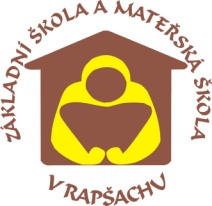 Desatero naší školyPohodové rodinné školní klima – komunikujeme navzájem.Výchova a vzdělání dětské osobnosti – její pochopení.Integrujeme handicapy – tolerance k dětem s poruchami učení.Informace nám pomáhají – učíme se je přijímat a analyzovat.Pečujeme o své zdraví – sportujeme nejen v tělocvičně, ale i v přírodě.Budujeme samosprávu – učíme se žít  demokraticky.Nebezpečí kolem nás – minimální preventivní program v praxi.Veřejnost a naše škola – sdílíme své radosti a starosti.My a naši zahraniční partneři – zaujímáme své místo v Evropě.Vzdělání je proces – celoživotní zdokonalování sebe sama.Co se nám podařilo?VÝCHOZÍ STAV PRO DALŠÍ LÉTAVÝCHOVA A VZDĚLÁNÍKLADY:Ve škole je klidná pracovní atmosféra. Vztahy mezi žáky a učiteli jsou přirozené, oboustranně otevřené. Postupně se daří vyučovat zajímavěji, pro žáky přitažlivěji, s využitím komunikační techniky a díky rozmanitějším formám práce, což souvisí nejen s aprobovaností, ale i se snahou o efektivní výuku. Škola se stává pro mnoho žáků nejen vzdělávací institucí, ale i místem, kde se dá podnikat spousta zajímavých věcí. Lepší se vztahy mezi žáky, jejich chování vůči sobě. Jsou samostatnější a zodpovědnější, postupně roste uvědomování si vlastních práv žáků. V mimoškolní činnosti je kladem množství zájmových kroužků – pestrá škála nabídky různých oborů – a práce turistického oddílu. Díky novým webovým stránkám a uvedení školy a oddílu na Facebook a Youtube se zlepšila i informovanost rodičů o akcích školy.ZÁPORY:Největším problémem je přetrvávající nezájem části žáků a jejich rodičů o vzdělávání. Chybí i pružnější informovanost mezi školou a rodiči, protože ne všichni rodiče nevyužívají možnosti navštívit školu a daného vyučujícího po předchozí domluvě kdykoli. Přímou úměrou s růstem uvědomování si vlastních práv žáků se však u nich nezvyšuje vědomí vlastních povinností a respektování práv ostatních.Zvyšuje se míra nepořádku, který po dětech zůstává (např. po velké přestávce), četnější jsou i případy poškození či zničení věcí ať školních, nebo spolužáků.Malá spolupráce mezi I. a II. stupněm vede k tomu, že se nedaří udržet zájem a chuť k práci při přechodu žáků z I. na II. stupeň ZŠ. Podstatnou roli zde hraje i vnitřní motivace žáků, podporovaná podnětným rodinným prostředím, zvyšující se nároky na dítě díky určité specializaci a tudíž vyšší náročnosti při přechodu z I. na II. stupeň. Svou roli zde také hraje to, že na I. stupni jsou děti prakticky pod kontrolou jednoho učitele, na II. stupni získávají více volnosti, s kterou si někteří nedovedou poradit, zvlášť ve spojení s náročnějším učivem. Děti z I. stupně nevědí ani přesně, co je v budoucnu čeká – jaké předměty se na II. stupni učí, kdo je učí a jak. Žáci z II. stupně už zase zapomněli, kolik práce a trpělivosti mají učitelé I. stupně s těmi nejmladšími.Dalším problémem je nevyhovující aprobační skladba na druhém stupni i setrvačností přežívající přístup některých členů učitelského sboru k žákům jako k nerovnoprávným subjektům.PERSONÁLNÍ ZAJIŠTĚNÍKLADY:V několika uplynulých letech se podařilo stabilizovat učitelský sbor, nekvalifikované kolegyně vystudovaly dálkově PF, vyučující navštěvují celou řadu seminářů a zvládli jsme přechod k ŠVP. Průměrný věk našeho pedagogického sboru - bez vychovatelek školní družiny - je 42,2 roku, povedlo se ho tedy snížit oproti předchozí „pětiletce“, i když jsme v jejím průběhu všichni zestárli o pět let .ZÁPORY:Stabilizace učitelského sboru bude opět v příštích pěti letech ohrožena odchody dvou starších kolegů do důchodu a jedné kolegyně na MD. Se získáváním nových, kvalifikovaných učitelů pro práci v malé vesnické škole máme z předchozích let již řadu velmi negativních zkušeností.MATERIÁLNÍ ZAJIŠTĚNÍ A VYBAVENOST POMŮCKAMIKLADY:Škola byla v uplynulých pěti letech vybavena alespoň základním množstvím počítačů tak, aby byly využitelné i ve výuce. Postupně se zlepšuje pracovní prostředí učitelů. Byla vybudována půdní vestavba a škola rozšířena o 1 učebnu. Pro školní družinu bylo zakoupeno množství her a hraček, zlepšilo se prostředí družiny. Bylo zhruba dokončeno školní hřiště. Třídy se dovybavují novým nábytkem, na I. stupni bylo zrekonstruováno osvětlení tříd. ZÁPORY:Vázne drobná údržba školní budovy i úklid a údržba venkovních prostor školy. Nedaří se zajistit (finančně) dvě důležité akce - výměnu oken a opravu fasády školy, takže budova postupně chátrá. Školní hřiště nebylo dokončeno v celém rozsahu. Neproběhla výměna žákovského nábytku a skříní ve třídách. Čeho chceme dosáhnout?STANOVENÍ CÍLŮVÝCHOVA A VZDĚLÁNÍPřipravit žáky tak, aby mohli bez větších problémů pokračovat ve studiu a hlavně se uplatnit v životě.Více se věnovat žákům s vrozenými i získanými poruchami učení a stejně tak i žákům talentovaným. Posílit spolupráci s rodiči, případně s odborníky na danou oblast, všem učitelům umožnit základní proškolení v této oblasti a všem učitelům I. stupně zajistit adekvátní vzdělání v této oblasti. Zapojit do této práce i mateřskou školu.Naučit žáky cílevědomě na sobě pracovat.Učit žáky způsobům jednání a chování v různých životních situacích.Nenásilně zařadit vzájemnou pomoc mezi žáky do vyučovacího procesu.Zvýšit zájem o práci školy ze strany rodičů, aby i oni cítili příslušnost ke škole, aby se i oni cítili rovnocennými partnery školy. Umožnit rodičům větší účast na rozhodování o činnostech školy.Zapojovat žáky do úpravy tříd a chodeb, aby se sami podle svých návrhů účastnili zlepšování estetiky prostředí, v němž tráví převážnou část dne.Změnit celou koncepci rodičovských schůzek a nastolit mezi školou a rodiči při řešení problémů dítěte vztah spolupráce.Upevnit postavení školy v obci, její význam pro obec.Udržet zájem o práci a chuť k učení i u žáků vyšších ročníků.Zlepšit spolupráci mezi stupni prostřednictvím vzájemných hospitací, ale i přímou účastí vyučujících na práci „opačného“ stupně, aby si všichni uvědomili specifikaci obou stupňů.Pořádat více akcí společných pro oba stupně tak, aby při nich vznikly smíšené skupinky žáků obou stupňů, kde by se starší museli postarat o mladší (v některých případech i naopak ).Zvýšit zájem o pravidelnou četbu, věnovat pozornost kulturnímu rozvoji žáků a rozvoji jejich kulturního chování.Snažit se učit žáky pracovat s informacemi, tj. učebnicemi, encyklopediemi, mapami, tabulkami, počítačovými programy, Internetem, s důsledným zaměřením na praktické využití těchto poznatků.Zaměřit se na soustavnou a pečlivou práci žáků v ústním i písemném projevu, který má klesající úroveň.Zaměřit se na výchovnou stránku - posilovat zdravé sebevědomí, pocit odpovědnosti za vlastní chování a pocit respektování práv druhých. Naučit žáky sebehodnocení a sebekritice a dát jim větší prostor.Efektivněji přistupovat k dozorům a řešení situací kolem ztrát a poškozování majetku.Orientovat se více na osobnostní stránku dítěte, na jeho prožívání, estetické a mravní cítění.Bojovat proti agresivitě, bezohlednosti, rasovým předsudkům, drogovým závislostem, využít přitom i těch schopností dětí, které nemají jinak možnost projevit.Zlepšit vztah žáků k hodnotám, k práci druhých, „na vlastní kůži“ děti seznamovat s tím, jak vznikají a jak se udržují.Udržet zájem žáků i rodičů o práci ve školní družině.Udržet a posílit zájem žáků o práci v zájmových kroužcích.Posilovat u žáků pocit sounáležitosti se školou.PERSONÁLNÍ ZAJIŠTĚNÍZlepšit aprobační skladbu učitelského sboru.Omladit učitelský sbor.Udržet na výši další vzdělávání pedagogických pracovníků.Prohlubovat spolupráci s PPP.MATERIÁLNÍ ZAJIŠTĚNÍ A VYBAVENOST POMŮCKAMIOpravit fasádu, zastavit chátrání školní budovy.Zlepšit drobnou údržbu budovy.Postupně obměňovat učebnice tam, kde je to třeba.Dokončit v celém rozsahu školní hřiště, tj. dovybavit prolézačkami, vybudovat ohniště a posezení kolem něj, dokončit doskočiště a vrhačský sektor.Zajistit modernizaci školní kuchyně a jídelny.Pokračovat v postupné výměně lavic a nábytku ve třídách.Dokončit obložení tělocvičny, zajistit odtravnění atletické dráhy pomocí ekologických přípravků (ne pletím!).Udržovat výpočetní techniku v provozuschopném stavu, postupně ji obnovovat, snažit se o její modernizaci.Rozšířit počet pracovních míst (počítačů) v učebně ICT, zakoupit nové programy.Zlepšit estetický vzhled tříd.Co dělat, aby se nám to podařilo?STANOVENÍ ÚKOLŮVÝCHOVA A VZDĚLÁNÍ(ad 2.1.1.) Posilovat samostatnost žáků zvýšeným zastoupením vlastní práce s následnou prezentací výsledků (různé projekty), dramatickou výchovou, propojováním předmětů (humanitních i přírodovědných). Zavádět i netradiční metody výuky k dosažení cíle. Motivovat, používat názorné pomůcky, praktické příklady, knihy, časopisy, internet,… Přistupovat k žákům jako k rovnocenným partnerům, chválit, povzbuzovat, důsledně kontrolovat, spravedlivě hodnotit, přiměřeně vyžadovat, vyvozovat závěry. Neodpouštět lajdáctví, ocenit dobrou práci. Více využívat pochval!!! K tomu - seznamovat se s novými poznatky a trendy ve výchově a vzdělávání, ať již samostudiem nebo DVPP. Zabezpečit větší množství metodických materiálů. V osobním ohodnocení učitelů přihlížet k osobnostnímu rozvoji.(ad 2.1.2.) Připravit podmínky – uvést do školní praxe ŠVP. Zajistit proškolení dvou asistentů pro reedukaci dysfunkcí a proškolení jednoho logopedického asistenta.(ad 2.1.3.) Viz. 3.1.1.(ad 2.1.4.) Více pracovat s dětmi i ve volném čase (polední přestávka, volné hodiny, mimoškolní akce tříd), žít a prožívat s dětmi, povzbuzovat, pomáhat. Naučit děti i dospělé chovat se pozitivně k sobě i k ostatním.(ad 2.1.5.) Viz. 3.1.1.(ad 2.1.6.) Pravidelně rodičům i ostatní veřejnosti ukazovat, co děti dokáží (dny otevřených dveří ve škole, akademie, výstavy ve škole i v obci; připravovat i akce menšího rozsahu, jako jsou například besídky tříd, otevřené hodiny pro rodiče, společné akce rodičů, dětí a učitelů), zlepšit komunikaci s rodiči, doplnit rodičovské schůzky návštěvními odpoledni jednou za dva měsíce, vyhradit hodinu týdně pro rodiče žáků 1. třídy. (ad 2.1.7.) Nechat žáky navrhnout úpravu jejich kmenové třídy, aby získali vztah ke „své“ třídě a chránili její vybavení. Vymalovat každou třídu jinou barvou, sladěnou s lavicemi, závěsy, květináči, odpadkovým košem,… Nechat děti a jejich rodiče spolupodílet se na této činnosti.(ad 2.1.8.) Jedenkrát za pololetí informovat rodiče krátkou zprávou v žákovské knížce nebo zvláštní brožurce (třídní učitel) o prospěchu a chování dítěte; u dítěte s přetrvávajícími problémy nebo u dítěte, u kterého došlo k náhlému podstatnému zhoršení prospěchu či chování si třídní učitel domluví osobní schůzku s rodiči a informuje je o stávajícím stavu. Hovořit častěji s rodiči žáků a připomínat jim jejich zodpovědnost za výchovu a vzdělání jejich dětí (danou konečně i školským zákonem). Radit se s rodiči o dalším postupu. Rodičům může být dána příležitost, aby byli přítomni vyučovací hodině v předmětech, ve kterých má dítě problémy. Při třídních schůzkách by před třídou mělo být místo, kde by se rodiče mohli posadit, než na ně přijde řada, doplněné případně o hrníčky, sklenice, termosku s čajem či kávou, letáčky školních a třídních akcí a zdařilými (!) pracemi dětí. Další fantazii se meze nekladou! (ad 2.1.9.) Pořádat jedenkrát za půl roku námětové akce „Děti pro všechny" na pomoc obci, a to nejen při úklidu, ale po domluvě s obcí se i např. zapojit do pomoci starším spoluobčanům. Připravit dvakrát za rok relaci o škole do místního rozhlasu, pravidelně dodávat zprávy o škole do „Rapšašského Kecálku“. Účastnit se na akcích obce - jak žáci, tak učitelé.(ad 2.1.10.) Brát v úvahu názory, nápady a postřehy žáků, více s nimi diskutovat a přebírat jejich dobré připomínky. Zkvalitňovat práci „žákovského parlamentu", který se podílí na řešení problémů školy, přichází s novými podněty. Zřízena schránka důvěry – sledovat a analyzovat názory dětí, diskutovat s nimi. Zajistit větší množství výtvarného materiálu nejen pro Vv, ale i Rv, Ov, D,… Rozšířit hospitační činnost vedení školy. Zlepšit spolupráci všech pedagogů, zapojovat se do společné práce, nestát stranou!!!(ad 2.1.11.) Využívat vzájemných hospitací i mezi I. a II. stupněm.Akce pořádat alespoň dvakrát ročně (návrh – Jarmark v březnu nebo dubnu, Zikmundohraní v květnu a Vánoční setkání v prosinci).(ad 2.1.13.)  Věnovat se propagaci četby, propagaci materiálů školních knihoven. Seznam inventáře knihoven nabídnout v počítačové síti i žákům. Navštěvovat nadále s dětmi kulturní akce, snažit se zkvalitnit práci ve výchovných předmětech, rozvíjet fantazii dětí a jejich umělecké vlohy tak, aby nepokulhávaly za jejich intelektuálním vývojem.(ad 2.1.14.) V průběhu příštích pěti let zajistit alespoň 1 počítač do každé třídy a do sborovny, propojit sítí. Rozšířit počet pracovních míst v učebně ICT na patnáct. Zlepšit práci s učebnicí, encyklopediemi, slovníky (hlavně na II. stupni), zkvalitnit využívání informací na Internetu, zapojit pedagogy do využívání výpočetní techniky a školní studovny. (ad 2.1.15.) Hodnotit namátkově i písemný projev žáků, úpravu sešitů a dalších písemností, při zkoušení občas zhodnotit nejen kvalitu znalostí, ale i úroveň vyjadřování.(ad 2.1.16.) V předmětech se více věnovat sebehodnocení žáků, zavést měsíční hodnocení své práce (každý žák – čeho dosáhl, v čem se zlepšil, co mu nejde,...).(ad 2.1.17.) Nenechávat nedořešeny případy ztrát a poškozování majetku, hlásit je okamžitě vedení školy, stejně tak hlásit způsob řešení. Sjednotit nároky na dozor (neomezovat žáky úplně ve všem, ale sjednotit kriteria na to, co se o přestávkách smí (proč by si nemohl žák dojít do jiné třídy?), a co už ne. Dbát na to, aby si každý po sobě uklidil svůj nepořádek. Důsledně dbát na to, v jakém stavu je třída ve chvíli, kdy ji jako učitel opouštím.(ad 2.1.18.) Viz. 3.1.1. Zvyšovat zájem o ochranu přírody.(ad 2.1.19.) Viz. 3.1.1. a „Minimální preventivní program...".(ad 2.1.20.) Podpořit podíl dětí na údržbě svých tříd, školních chodeb, společných prostor (jídelna, šatna, tělocvična).(ad 2.1.21.) Zpestřit práci ŠD novými formami práce, dlouhodobými soutěžemi, mimoškolními akcemi, projekty,... (ad 2.1.22.) Rozšířit nabídku zájmových kroužků: výtvarné (na I. stupni), hudební (pěvecký sbor na II. stupni?) a technické (ROB, elektrotechnika, modelářství?). Pokusit se získat rodiče do vedení zájmových kroužků.(ad 2.1.23.) Více prohlubovat propagaci školy nejen v obci, ale i v tisku, atd., Šířit i nadále pozitivní informace, seznámit ostatní s každým úspěchem. Nechat žáky podílet se na těchto úspěších. Stanovit, kdo za kterou oblast bude odpovídat.PERSONÁLNÍ ZAJIŠTĚNÍ(ad 2.2.1.) Natočit video o škole, které by propagovalo práci školy, a kopie rozeslat jednotlivým pedagogickým fakultám.(ad 2.2.2.) Viz výše. Pokračovat ve spolupráci s KSV PF JU v Českých Budějovicích – seminář „Dramatická výchova v Ov“.(ad 2.2.3.) Umožnit učitelům účast v dalším vzdělávání pedagogických pracovníků.(ad 2.2.4.) Trochu komplikované, zvláště poté, co PPP nezasílají ZŠ zprávy a nechávají to na rodičích (???).MATERIÁLNÍ ZAJIŠTĚNÍ A VYBAVENOST POMŮCKAMI(ad 2.3.1.) Záleží na obci, zda poskytne finanční prostředky. V každém případě tlačit všemi silami na Obecní úřad (případně i prostřednictvím petice rodičů), aby zajistila alespoň finanční prostředky na zpracování projektu rekonstrukce školy (cca 1.000.000,- Kč), bez něhož není možno s nikým jednat o dotaci.(ad 2.3.2.) Úkolovat práci školníka po měsících, kontrolovat plnění úkolů.(ad 2.3.3.) Podle finančních prostředků, přidělených státem. Nejsme v situaci, kdy můžeme za učebnice platit z vlastního rozpočtu, navíc musíme od tohoto roku financovat i nákup pracovních sešitů (v podstatě spotřebního materiálu). (Co vyplňovat PS přes fólii, aby vydržely alespoň 3 roky – je to realizovatelné???)(ad 2.3.4.) Zlepšit okolí školní budovy vybudováním prolézaček a houpaček, laviček ve stínu u školního hřiště a ohniště s lavičkami na posezení.(ad 2.3.5.) Nutno dodavatelsky a v závislosti na finančních prostředcích.(ad 2.3.6.) Vyměňovat nábytek ve třídách podle finančních možností.(ad 2.3.7.) Do června 2010 dokončit obložení tělocvičny vlastními silami. Zjistit informace o ekologických prostředcích na odtravnění atletické dráhy a jejich aplikaci, nasadit nejpozději do roka!(ad 2.3.8.) V průběhu roku 20010 zajistit 2 počítače (nejlépe notebooky) pro práci učitelů. Do konce roku 2014 dosáhnout alespoň na II. stupni toho, aby byl jeden zasíťovaný počítač ve třídě.(ad 2.3.9.) Do roku 2011 rozšířit počet pracovních míst v učebně ICT na patnáct. Postupně doplňovat v rámci finančních možností programové vybavení, staré vybavení z počítačů likvidovat.(ad 2.3.10.) Z vlastních zdrojů a za pomoci žáků a jejich rodičů zlepšit do roku 2015 vzhled tříd a společných prostor dle akceptovatelných návrhů žáků. K tomu „vypsat výběrovou soutěž“ do června 2014.